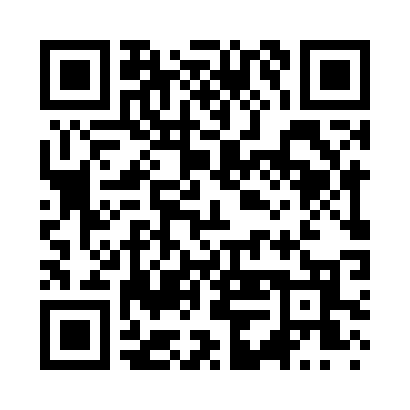 Prayer times for Brockdale, Washington, USAMon 1 Jul 2024 - Wed 31 Jul 2024High Latitude Method: Angle Based RulePrayer Calculation Method: Islamic Society of North AmericaAsar Calculation Method: ShafiPrayer times provided by https://www.salahtimes.comDateDayFajrSunriseDhuhrAsrMaghribIsha1Mon3:195:211:175:309:1211:142Tue3:195:221:175:309:1211:143Wed3:205:221:175:309:1211:144Thu3:205:231:175:309:1111:145Fri3:205:241:175:309:1111:146Sat3:215:241:185:309:1011:147Sun3:215:251:185:309:1011:148Mon3:225:261:185:309:0911:149Tue3:235:271:185:309:0911:1210Wed3:245:281:185:309:0811:1111Thu3:265:291:185:309:0811:1012Fri3:285:301:185:309:0711:0813Sat3:295:311:195:299:0611:0714Sun3:315:321:195:299:0511:0515Mon3:335:331:195:299:0411:0416Tue3:345:341:195:299:0411:0217Wed3:365:351:195:299:0311:0118Thu3:385:361:195:289:0210:5919Fri3:405:371:195:289:0110:5720Sat3:425:381:195:289:0010:5521Sun3:445:391:195:288:5910:5422Mon3:465:401:195:278:5810:5223Tue3:485:411:195:278:5710:5024Wed3:495:421:195:268:5510:4825Thu3:515:441:195:268:5410:4626Fri3:535:451:195:268:5310:4427Sat3:555:461:195:258:5210:4228Sun3:575:471:195:258:5110:4029Mon3:595:481:195:248:4910:3830Tue4:015:501:195:248:4810:3631Wed4:035:511:195:238:4710:34